RESUME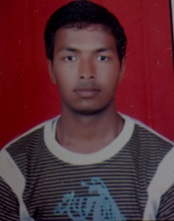 RAM BABOO CHAUBEYEmail ID: chaubeyram1998@gmail.comMobile No: +7983866625, +917086322262PRESENT ADDRESSChakan, Pune  MaharashtraCAREER OBJECTIVEI would like to be a part of a team to achieve professional excellence through constant learning. I would like to excel in my work area and add values to the organization and achieve a prominent position.ACADEMIC PROFILETECHNICAL QUALIFICATIONEDUCATIONAL QUALIFICATION WORKING EXPERIENCEPRESENT EMPLOYER:                    Motherson magneti marelli.DESIGNATION:    product design Engineer.                    Duration: 07 August 2018 to till date   My job responsibility below:Responsible for Check  of new moulds Break down handling. Mould Knowledge:-                   Two Plates, Three Plates, Core system and Fully Hot Runner Mold.SOFTWARE/IT SKILLAuto-CAD,  Solid Work,UG NX,Pro-E,CATIA Microsoft Word, Microsoft Power Point, Microsoft Excel. PROJECT REPORTToken of Hand Injection mould.Butter container cap two plate injection mould  MACHINE EXPOSURETOOL ROOMCNC MILLING (Hass and Max mill machine)Conventional machines (Lathe, Milling, Tool and cutter Grinding, Surface Grinding, 3D-pantograph, Radial Drilling machine, Shaper machines).FIELD OF INTERESTTool RoomMold developmentDesigningCOMMUNICATION SKILLSSTRENGTHPositive attitude with hard working nature. Never lose confidence even at tough situation.Eagerness to learn & ability to work in group & adapt myself to different situation.PERSONAL DETAILSDECLARATION             The above information given is true to the best of my knowledge and belief.Date:										   Sincerely yoursPlace:    								              Ram baboo chaubey	Sl. No.QualificationInstitution/BoardYear of Study% of Marks1.Diploma in Plastics Mould Technology (DPMT)  CIPET, Guwahati2015-2018            72%S.No.QualificationBoardPassing Year% of Marks1.10thUP  Board201272%2.12thUP Board201458%Language KnownReadWriteSpeakEnglishYesYesYesHindiYesYesYes      Name: RAM BABOO CHAUBEY      Date of Birth: 28/11/1998      Father’s Name: Mr. ASHOK KUMAR CHAUBEY      Nationality: Indian      Gender: Male      Marital Status: Single      Permanent Address: Vill-mukund pur, Post-rahimpur, Dist-.deoria, Pin -274703, U.P, INDIA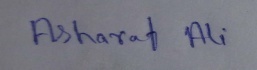       Extra Curriculum: Playing Cricket, Chess